Задачи по генетике.Задача №1. У человека ген полидактилии (многопалости) доминирует над нормальным строением кисти. У жены кисть нормальная, муж гетерозиготен по гену полидактилии. Определите вероятность рождения в этой семье многопалого ребенка.Задача №2. У норок коричневая окраска меха доминирует над голубой. Скрестили коричневую самку с самцом голубой окраски. Среди потомства два щенка коричневых и один голубой. Чистопородна ли самка?Задача №3. Скрестили пестрых петуха и курицу. Получили 26 пестрых, 12 черных и 13 белых цыплят. Как наследуется окраска оперения у кур?Задача №4. 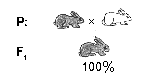 1. Какая окраска шерсти у кроликов доминирует?
2. Каковы генотипы родителей и гибридов первого поколения по признаку окраски шерсти?
3. Какие генетические закономерности проявляются при такой гибридизации?Задача №.5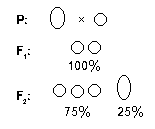 1. Какая форма плода томата (шаровидная или грушевидная) доминирует?
2. Каковы генотипы родителей и гибридов 1 и 2 поколения?
3. Какие генетические закономерности, открытые Менделем, проявляются при такой гибридизации?Задача №6.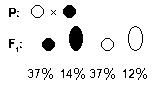 1. Каковы генотипы родителей и гибридов F1, если красная окраска и круглая форма плодов томата – доминантные признаки, а желтая окраска и грушевидная форма – рецессивные признаки?
2. Докажите, что при таком скрещивании проявляется закон независимого распределения генов.Задача №7.Растения красноплодной земляники при скрещивании между собой всегда дают потомство с красными ягодами, а растения белоплодной земляники – с белыми ягодами. В результате скрещивания обоих сортов друг с другом получаются розовые ягоды. Какое потомство возникает при скрещивании между собой гибридных растений земляники с розовыми ягодами? Какое потомство получится, если опылить красноплодную землянику пыльцой гибридной земляники с розовыми ягодами?Задача №8.От скрещивания комолого (безрогого) быка с рогатыми коровами получились комолые и рогатые телята. У коров комолых животных в родословной не было. Какой признак доминирует? Каков генотип родителей и потомства?Задача №9.Дурман, имеющий пурпурные цветы, дал при самоопылении 30 потомков с пурпурными и 9 с белыми цветами. Какие выводы можно сделать о наследовании окраски цветов у растений этого вида? Какая часть потомства F1 не даст расщепления при самоопылении?Задача №10.При скрещивании серых мух друг с другом в их потомстве F1 наблюдалось расщепление. 1392 особи были серого цвета и 467 особей – черного. Какой признак доминирует? Определить генотипы родителей.Задача №11.Две черные самки мыши скрещивались с коричневым самцом. Одна самка дала 20 черных и 17 коричневых потомков, а другая – 33 черных. Какой признак доминирует? Каковы генотипы родителей и потомков?Задача №12.У двух здоровых родителей родился ребенок альбинос. Второй ребенок был нормальным. Доминантный или рецессивный ген определяет альбинизм? Определить генотипы родителей и детей.Задача №13.При скрещивании серых кур с белыми все потомство оказалось серым. При скрещивании этого потомства опять с белыми получилось 172 особи, из которых 85 серых. Какой признак доминирует? Каковы генотипы обеих форм и их потомства?Задача №14.При скрещивании нормальных дрозофил между собой в их потомстве 25% особей оказались с уменьшенными глазами. Последних скрестили с родительскими особями и получили 37 мух с уменьшенными и 39 с нормальными глазами. Определить генотипы скрещиваемых в обоих опытах дрозофил.Задача №15.У Пети и Саши карие глаза, а у их сестры Маши – голубые. Мама этих детей голубоглазая, хотя ее родители имели карие глаза. Какой признак доминирует? Какой цвет глаз у папы? Напишите генотипы всех перечисленных лиц.Задача №16.В одном из зоопарков Индии у пары тигров с нормальной окраской родился тигр-альбинос. Тигры-альбиносы встречаются крайне редко. Какие действия должны провести селекционеры, чтобы как можно быстрее получить максимальное количество тигрят с данным признаком?Задача №17.В лабораторию с мышами, гомозиготными по гену серого цвета, привезли из питомника серого самца. Все гибриды первого поколения были серыми. Всех гибридных самок этого поколения скрестили с тем же самцом и получили во втором поколении расщепление по цвету (серые мыши, черные мыши) в пропорции 7:1. Объясните результаты, считая, что окраска зависит от одной пары аллелей.Задача №18.Наследование резус-фактора осуществляется по обычному аутосомно-доминантному типу. Организм с резус-положительным фактором (Rh+) несет доминантный ген R, а резус-отрицательный (rh–) – рецессивный ген r. Если муж и жена резус-положительны, то может ли их ребенок быть резус-отрицательным?